 Walker Elementary School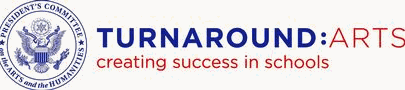  SAC and SAF AgendaDate:  January 30, 2019SAC: WelcomeApprove minutes from November’s meetingSIPHonor SocietySafety21st CenturyPrincipal’s messageQuestions/concernsNext Meeting Wednesday, February 27, 2019